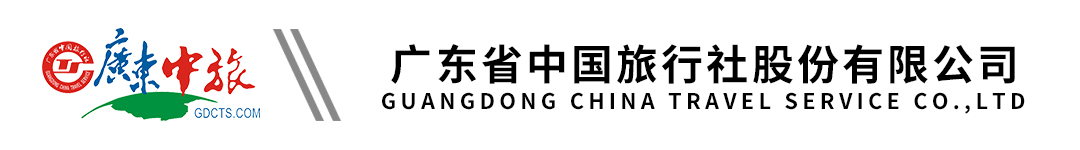 【毕业季•青春不毕业】云南昆明大理丽江双飞6天丨丽大双古城丨洱海网红打卡点圣托里尼•理想邦丨石门关高空玻璃栈道丨星空音乐Party+篝火狂欢晚会 丨拉市海丨玫瑰庄园丨翠湖公园丨西山龙门丨讲武堂（特别安排体验石门关温泉）行程单行程安排费用说明自费点其他说明产品编号YH-20230525001出发地广州市目的地昆明市行程天数6去程交通飞机返程交通飞机参考航班无无无无无产品亮点On1：拥抱山野，徒步探索郁郁苍山雪On1：拥抱山野，徒步探索郁郁苍山雪On1：拥抱山野，徒步探索郁郁苍山雪On1：拥抱山野，徒步探索郁郁苍山雪On1：拥抱山野，徒步探索郁郁苍山雪天数行程详情用餐住宿D1广州-昆明早餐：X     午餐：X     晚餐：X   昆明群泰大酒店，关景酒店，飞行大酒店 、教苑宾馆，东怡酒店或不低于以上标准酒店D2西山龙门风景区-翠湖公园-云南大学-云南讲武堂-楚雄早餐：酒店早餐     午餐：团餐     晚餐：X   楚雄君丽酒店，玉波酒店 、丰源客栈、 金鹿酒店、 兰溪阁 、艾菲特酒店或不低于以上标准酒店D3楚雄-大理：石门关+高空玻璃栈道+温泉+音乐Party+篝火狂欢晚会早餐：酒店早餐     午餐：团餐     晚餐：团餐   大理 临福小筑，恒珍酒店或不低于以上标准酒店D4大理古城+圣托里尼-理想邦+丽江古城+非洲鼓做一枚文艺青年早餐：酒店早餐     午餐：团餐过桥米线     晚餐：X   丽江云庭城市酒店、 龙潭湾假日酒店、 康伟酒店、 豪玺酒店 、 华府精品酒店 、 润福居酒店、 中和酒店或不低于以上标准酒店D5-丽江拉市海+玫瑰庄园+纳西月饼制作+篝火打跳→昆明 狂奔在青草地上的骏马，走一走茶马古道早餐：酒店早餐     午餐：马帮菜     晚餐：团餐   昆明群泰大酒店，关景酒店，飞行大酒店 教苑宾馆，东怡酒店或不低于以上标准酒店D6昆明—送机/动车—广州早餐：酒店早餐     午餐：X     晚餐：X   无费用包含1、交通：往返程飞机经济舱特惠机票。进出港口、航班时间等以航司出票为准。  1、交通：往返程飞机经济舱特惠机票。进出港口、航班时间等以航司出票为准。  1、交通：往返程飞机经济舱特惠机票。进出港口、航班时间等以航司出票为准。  费用不包含1、合同未约定由组团社支付的费用（包括行程以外非合同约定活动项目所需的费用、 1、合同未约定由组团社支付的费用（包括行程以外非合同约定活动项目所需的费用、 1、合同未约定由组团社支付的费用（包括行程以外非合同约定活动项目所需的费用、 项目类型描述停留时间参考价格西山龙门索道电瓶车费：西山龙门索道电瓶车费：40元/人¥(人民币) 40.00拉市海骑马拉市海骑马费用120 分钟¥(人民币) 298.00预订须知1、此团10 人成团，为保证游客可如期出发，我社将与其他旅行社共同组团（全国拼团），如客人不接受拼团出发，请报名时以书面形式注明。如报名人数不足 10 成人时无法成团，或遇特殊情况（如：团队特惠机位取消或游客临时退团造成不成团等）致使团队无法按期出行，我社提前7天通知游客，游客可根据自身情况改线或改期，如不能更改出游计划，我社将全额退还已交团费。【接待社：广州永和旅行社有限公司 ，许可证号：L-GD01310】 温馨提示1.云南地区由于海拔较高、空气稀薄、气压偏低，含氧量明显降低，最初几天尽可能避免剧烈运动，饮食要有节制，以免增加胃肠道负担，吃饭不宜太饱，饮水不要太多，饮茶不要太浓，最好不要抽烟，饮酒，要具备良好的心理准备，保持乐观的情绪。这才是防治高原反应的最佳”良药”。 云南为海拔较高地区，车速、空调、同级酒店将不如广东。